  Instruções para SolicitaçãoO prazo mínimo para pagamento de bolsa estágio é até o dia 10 do mês subsequente para os formulários recebidos com no mínimo 15 dias de antecedência. É necessário e obrigatório o preenchimento de todos os campos do formulário.O formulário deve conter a assinatura e o carimbo do coordenador do projeto. Caso esses itens não constem no final do formulário, o mesmo não será aceito.É necessário preencher os formulários complementares para realizar a solicitação na uniselva (Relatório de atividades e Registro de ponto)NÃO IMPRIMIR FRENTE E VERSOCuiabá, *O VALOR DO PAGAMENTO É SEMPRE REFERENTE AO VALOR BRUTOPara tanto encaminho folha de frequência e relatório de atividades do período a que se refere o pagamento._________________________________________Assinatura e carimbo do(a) Coordenador(a)Solicito providências com vista ao pagamento de bolsa/estágio ao estudante cujos dados estão especificados na sequência, com pagamento correndo à conta do convênio/projeto indicado, no qual desenvolve suas atividades.Solicito providências com vista ao pagamento de bolsa/estágio ao estudante cujos dados estão especificados na sequência, com pagamento correndo à conta do convênio/projeto indicado, no qual desenvolve suas atividades.Solicito providências com vista ao pagamento de bolsa/estágio ao estudante cujos dados estão especificados na sequência, com pagamento correndo à conta do convênio/projeto indicado, no qual desenvolve suas atividades.Nome: Nome: Projeto:                                    Projeto:                                    Nº Termo de Compromisso:Nº Termo de Compromisso:Carga horária: ________________ hora(s)   [    ] mensais     [    ] Semanais     [    ] DiáriasCarga horária: ________________ hora(s)   [    ] mensais     [    ] Semanais     [    ] DiáriasPeríodo de Atividade:Período de Atividade:Descrição das atividades realizadas: Descrição das atividades realizadas: Assinatura estagiário (a):Visto do supervisor (a) do estágio:EstagiárioLotaçãoCarga HoráriaHoras semanaisMês e anoDiaPeríodo:Período:Período:Período:Período:Período:Visto do Supervisor do EstagioDiaEntradaSaídaBolsistaEstagiárioEntradaSaídaBolsistaEstagiárioVisto do Supervisor do Estagio12345678910111213141516171819202122232425262728293031DataAssinatura do Estagiário/BolsistaVisto do Supervisor do Estágio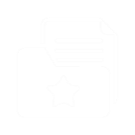 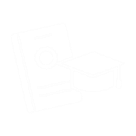 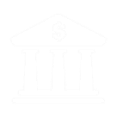 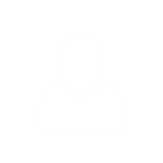 